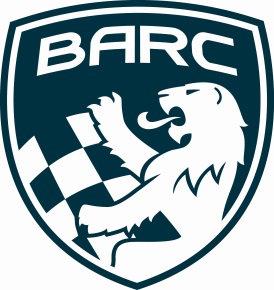 First Name: 	            Surname:Address (1st Line):                             Town:                                                        Postcode:                                                         Date of Birth:            /           /            Club Memb No:                                      Email:               								           Home Phone: 			               Work Phone:			              Mobile Phone: 			                 Licence No:                                                       Licence Grade:       		                           ASN:                                                 Is the Driver taking any prescribed medication or suffering from any condition which should be notified to the medical team?                                              If Yes, Please give details - 		                                 Next of Kin Name: 					             Relationship to Driver:				   Home Phone:	  				        Mobile Phone:Driver Signature: 					                                                             Date:             /            /          Age if Under 18: 												            Name of Parent/Guardian: 	          		                     Signature of Parent/Guardian:			                           Address:  Marque:						        Model:						            Engine Size (cc):					        Transponder No: 	  			                   Competition Number:		       Racing Class/Classes:			               	                                    Team Name/Sponsors Info: 											NB: This section is only to be completed if a valid Entrants Licence has been issued by your ASN. If no Entrant Licence is held then the Driver whose details have been entered in Section 1 will be automatically nominated as the Entrant in conjunction with MSA Regulation (H1.3).First Name: 	            Surname:Address:                             								Postcode:	  Entrant Signature:  Home Phone: 			               Work Phone:			              Mobile Phone: 			                 Email Address:													      Entrant Licence Number:			        ASN: 		        Would you like to make a donation to the “Marshals Fund”?                              If “Yes”, please state amount I wish to make payment for my race entries by the following payment method: (Please choose one from the following)Cheque: (Cheques are to be made payable to “BARC LTD”)Bank Transfer: (Bank: Barclays, Account Name: BARC LTD, Account Number: 63502724, Sort Code: 20-19-90)Credit/Debit Card: (If paying by card, please select from the payment options below)			             Card Type:  Credit-                    Debit-                     Card Number:Start Date:                    /                      Expiry Date:                       /                      Security Code: (Last 3 digits on Signature Strip) Name on Card:					            Card holders Signature: 	2018 NOTES FOR COMPLETIONPlease ensure that all information is completed, as if you do not do so, your entry will not be accepted.If submitting entry form electronically, please insert a “Digital Signature” or “X” in the required signature sections.Competitors are reminded that any entry not fully completed or not accompanied by the correct fee is NOT a valid entry.SECTION 1 – DRIVER DETAILS